Monday 12th October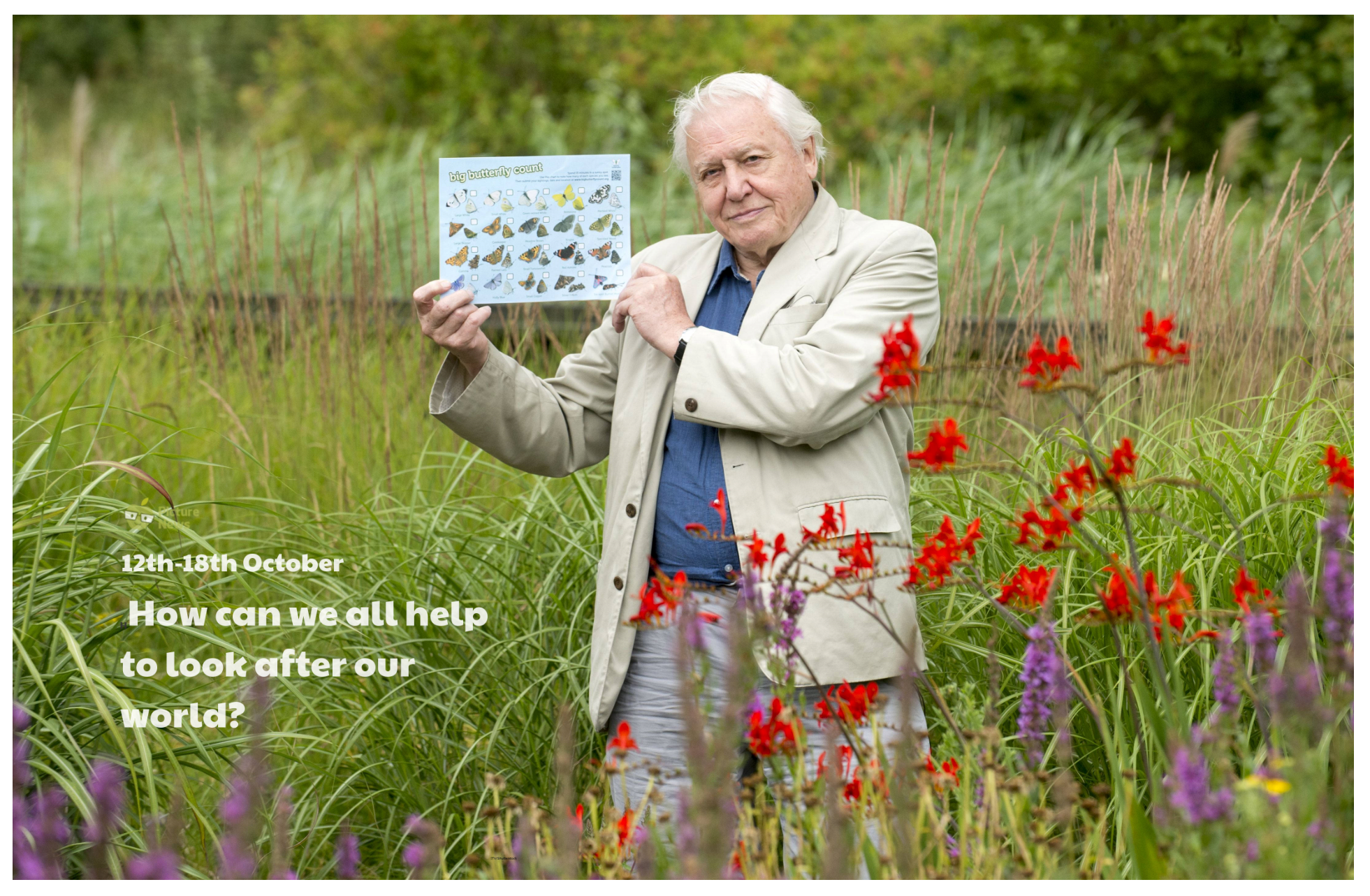 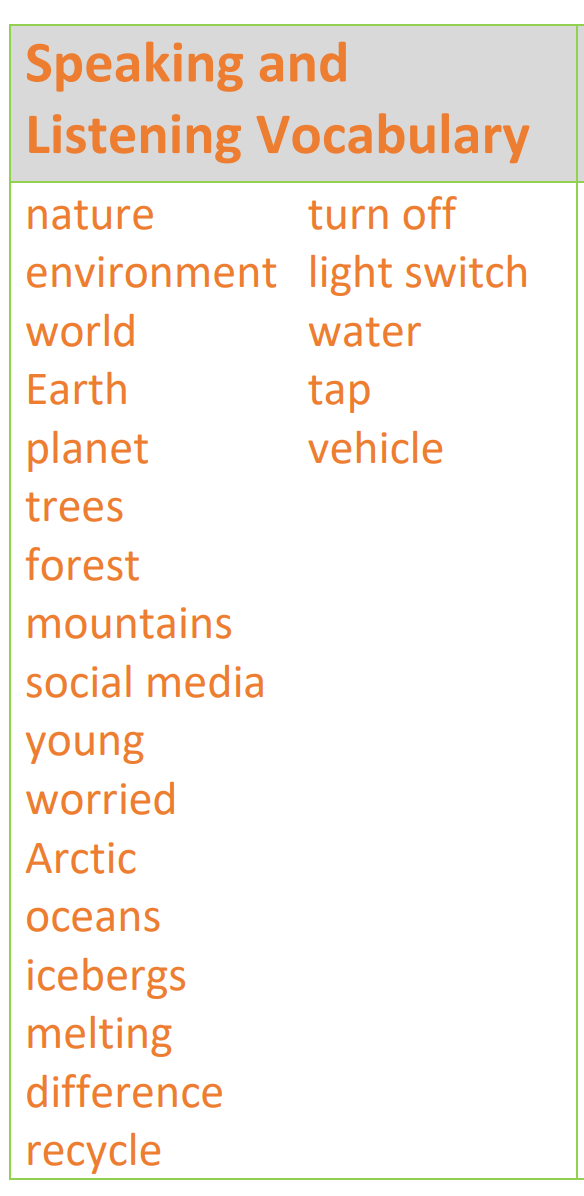 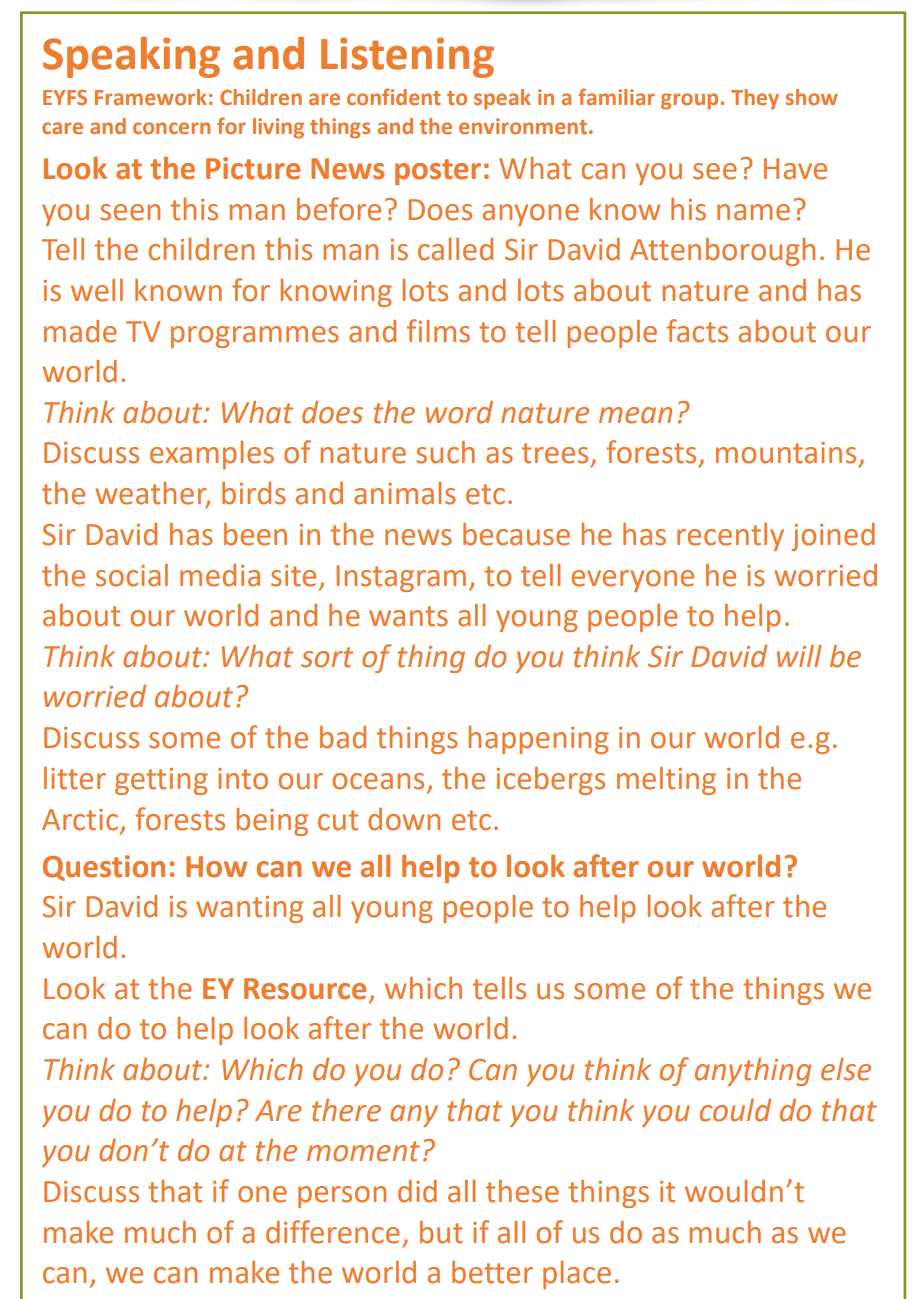 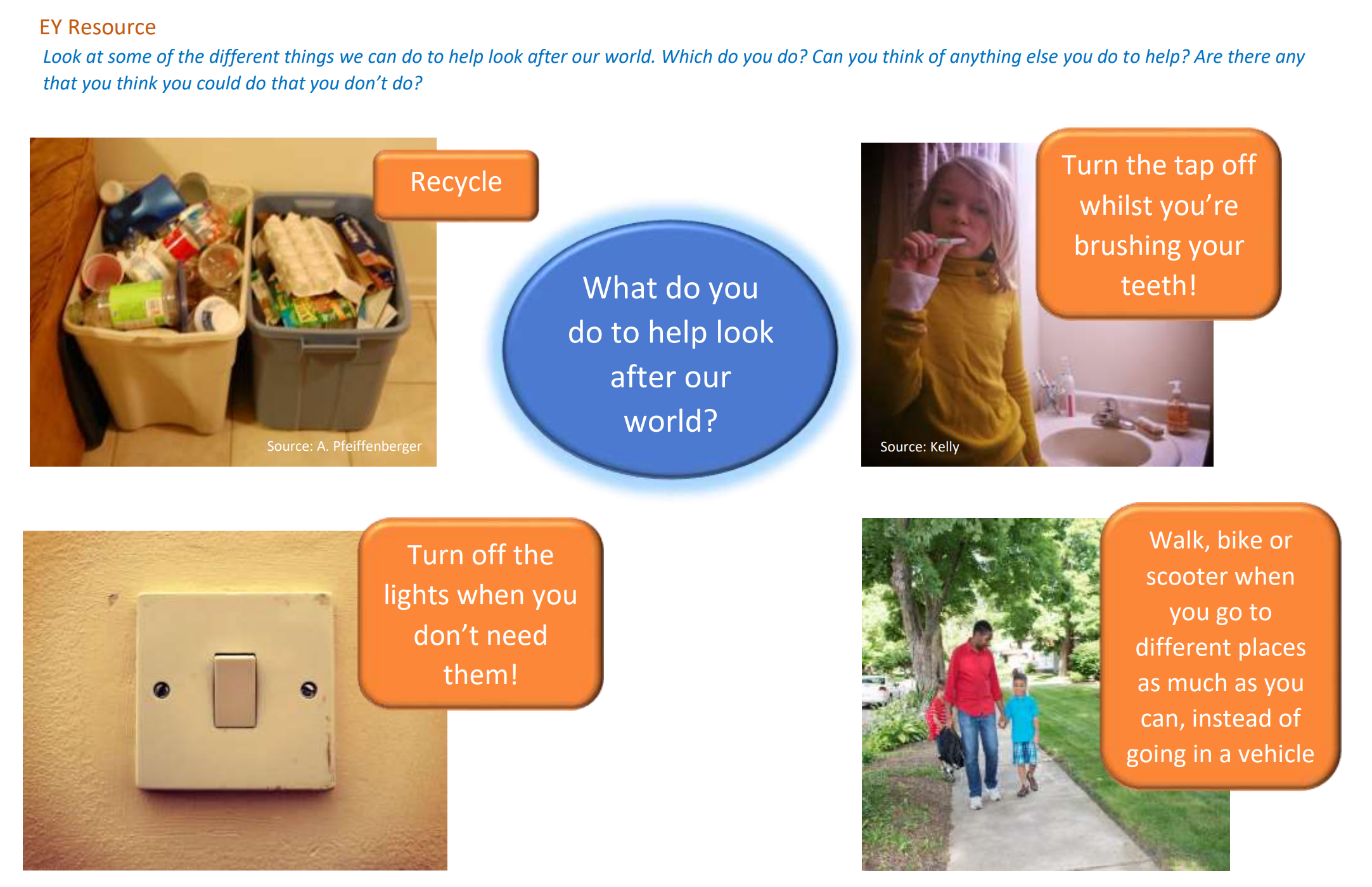 Phonics activity Number activity Shape activity Letter of the day – dThe action to this sound is moving your hands like you’re playing the drums. Saying d d d d d. Today’s activity is – Find as many items in the house beginning with d. Can you chop up the words dog and dig and write them? Play eye spy with someone in your house .. listen to the initial sounds. The Number of the week is 4. 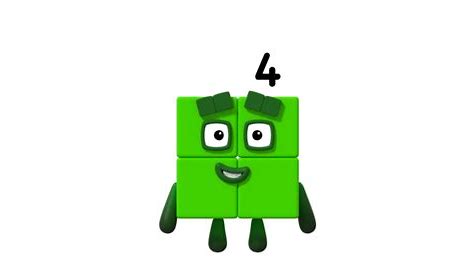 Watch Numberblocks – Series 1 – Episode 4. Today’s activity is -adding – 2+2= 4 3+1 = 4 Can you use objects at home to add together and say the number sentences above? What is this shape? Can you find this shape around your house? How many sides does this shape have? Practise drawing this shape. 